PITCH MENU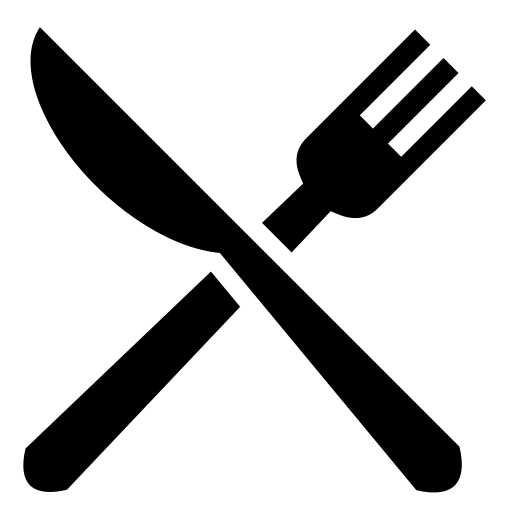 JAN/FEB 2018BREAKFASTFULL WELSH - £7.50Pork & Leek Sausage, Thick Bacon, Hash Brown, Beans, Grilled Tomato, 2 Fried Eggs and Toast.FULL VEGGIE - £7.50vGrilled Halloumi, Glamorgan Sausage, Wilted Spinach, Hash Brown, 2 Fried Eggs, Beans, Grilled Tomato & Toast.MILL LANER – £9One for the larger appetites: 3 Rashers of Bacon, 2 Pork & Leek Sausages, Grilled Tomato, 2 Hash Browns, 3 Fried Eggs, Beans & Toast.PITCH EGGS2 Poached Eggs With Freshly Made Hollandaise Sauce, Served on Toasted Muffins With Your Choice Of:BACON - £7.00SMOKED SALMON - £7.00WILTED SPINACH - £6.50vBLACK PUDDING - £7.50GRILLED HALLOUMI - £6.50VAdd Any Item From The Breakfast Menu For £1 Extra.BACON OR SAUSAGE ROLL - £4.002 Pork & Leek Sausages or Local Bacon Rashers served in a fresh Roll from the Market.BREAKFAST ROLL - £4.50Choice of ANY 2 Breakfast Items served in a fresh Roll from the Market.STEAK AND EGGS - £10.508oz. Sirloin Steak With 2 Poached Eggs, Served with Freshly Made Hollandaise Sauce.PANCAKE STACK Homemade Pancakes With a Choice Of Toppings:BACON & SYRUP - £6.50PULLED PORK - £6.50HALLOUMI & SYRUP - £6.50FRESH FRUIT - £6.00BUTTER - £5.50SYRUP - £5.50BREAKFAST & BRUNCH IS SERVED FROM 10AM UNTIL 2PM DAILYTO STARTSOUP OF THE DAY – £4.50Served with Fresh Bread.BREADED CALAMARI - £4.50Served with Tartare sauce.MAINSPORK BELLY WITH CRISPY CRACKLING - £12.50Served With Seasonal Vegetables & a Bramley Apple Sauce.Or Add One Of the Following Glazes For £1.00 :MARMALADE - COCA-COLACLASSIC BBQ - WHISKEY LAMB SHANK - £14.50Slow Cooked Lamb Shank, Served With Roasted Potatoes, Seasonal Vegetables and Smothered In Homemade Gravy.PASTA OF THE DAY (V) - £10.50Please Ask One of our Team For Todays Dish.  Available for Both Meat Lovers (+£1.50) & Vegetarians.CHICKEN LOLLIPOPS – £5.00Served with Sweet & Sour dip.LAMB KEBABS - £5.50Served with Mint Dip.8oz SIRLOIN STEAK - £16.50Cooked Your Way With A Choice Of Toppings:Grilled Mushroom / Peppercorn Sauce / Perl Las ToppingWith Triple Cooked Chips Salad Garnish & Pitch ‘slaw.CHICKEN GORWYDD GLAS - £12.50Chicken Breast Generously Wrapped with Bacon, Oozing & Covered with Our Rich Gorwydd Cheese Sauce, Served with Potatoes & Seasonal Vegetables.GLAMORGAN BITES - £4.50vServed with Salsa.WILD GARLIC MUSHROOMS £5.00vWith Garlic Truffle OilBASS IN A BAG (P) - £14.50Filleted Sea Bass Fresh From Cardiff Market, on a Bed of Seasonal Vegetables, Wrapped in Parchment & Oven Baked To Perfection, & Served with Our Roasted potatoes.NAN’S LAMB CAWL - £10.50It Doesn’t Get More Traditional Than This, Paul’s Nan’s Lamb Cawl, Slow Cooked To Perfection Over 12 Hours, Served with Grilled Welsh Cheese on Toast.PORK & LEEK SAUSAGE AND MASH - £10.50Three Beautiful Pork & Leek Sausages Served on a Bed of Smooth Mashed Potatoes and Homemade Onion Gravy.BURGERSALL SERVED WITH TRIPLE COOKED CHIPS & OUR HOMEMADE PITCH ‘SLAW IN FRESH CRUSTY COBS DIRECT FROM CARDIFF MARKET.“HOFF” BURGER - £11.50Not After Our Adopted Welshman Mr Hassellhoff, But Welsh for “Favourite”.  A Solid 8oz Beef Patty With Any Two Of The Following Toppings:WELSH CHEDDARBRIEBLUE CHEESECRISPY BACON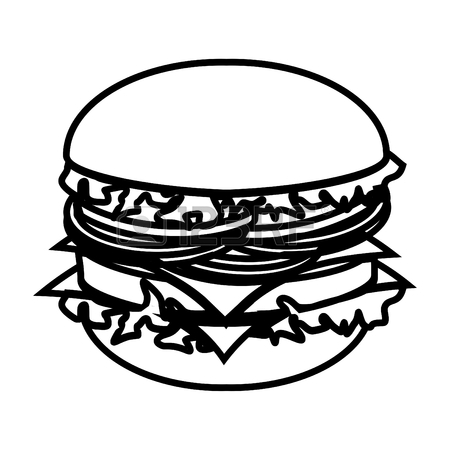 ONION RINGSFRIED EGGAVACADOMUSHROOMRAREBITMUSHROOMI BURGER (V) - £10.50Grilled Cypriot Halloumi topped with seasoned Mushrooms.CHICKEN & GORWYDD BURGER - £11.50Butterflied and Grilled to Perfection & Smothered in Gorwydd Cheese.PULLED PORK BURGER - £11.50Smoked Pulled Pork Collar, Cooked for 12-Hours in a BBQ Sauce.MIXED GRILL BURGER - £14.50A Monster Patty of Beef, With Chicken, Lamb and Pulled Pork…Try If You Dare!!!! SALADS PITCH CEASAR (P) - £7.50Traditional Caesar Salad with Crispy Bacon, Parmesan Cheese, Creamy Caesar Dressing & Crunchy Croutons.Add Chicken £2.50 
or Avocado £1HALLOUMI, BEETROOT & SWEET POTATO (V) - £7.50Mixed Leaf Salad With Cucumber, Tomatoes, Beetroot, Sweet Potato & Grilled Halloumi. Tossed in a Lemon & Basil Dressing.
Add Chicken £2.50 
or Avocado £1SIDES (V)Chips - £3.00 (add cheese 50p)Garlic Pizza Bread £3.50 (add cheese 50p)Onion Rings - £3.50Halloumi - £3.00PITCH KIDSBREAKFAST - £3.00Bacon, Sausage, Beans, Egg &Toast.PANCAKES - £3.00SyrupBacon & Syrup orFruit & Ice CreamSANDWICHES - £3.00Cheese & Ham ToastieRoast ChickenCheese MeltMAINS - £5.00:Egg, Chips & Beans.Grilled Chicken with Potatoes, Veggies & Gravy.Fish Goujons & ChipsBurger & ChipsDOORSTOP SANDWICHESServed Mon – Sat Until 5pm.Fresh Bread from Cardiff Market,
 Your Choice of White or Brown.Brie & Cranberry Melt  - £5.50Pesto Chicken & Rocket - £6.00Salmon & Cream Cheese - £6.00Steak & Onion - £6.50Pulled Pork - £6.00Halloumi & Beetroot - £5.50vMill Lane Club - £7.50Add Triple Cooked Chips or a Mug of Soup For £1.80, Add Extra Bacon £1.00 or Cheese For 50p.PITCH SUNDAY BOARDSServed Sun 12PM – 6PMFor Two To Share With Roasties, Yorkshires, Locally Sourced Vegetables & Tasty Rosemary Gravy.BEEF, BELLY or BIRD - £24.00Whole Roast ChickenTopside of Beef or Slab of Belly Pork With Crispy CracklingGLAMORGAN SAUSAGE (V) - £19.00EXTRAS:Yorkshire – 75pVegetables - £1.50Roasties - £2.50DESSERTSCHEESECAKE OF THE WEEK- £5.00Served with your Choice of Double Cream or Vanilla Ice Cream.CHEF SALVO’S BROWNIES£5.00Made with Chef Salvo’s 30 Year Old Family Recipe, Served with Either Fresh Cream or Vanilla Ice Cream.COOKIE DOUGH ICE CREAM- £5.00Our own Homemade Vanilla Ice Cream with Chunks of chocolate Chip Cookie Dough Buried Throughout.PANCAKE STACK- £4.50Homemade pancakes with your Choice of:Syrup
Lemon & Sugar
Butter
Homemade Fruit Compote or Vanilla Ice CreamMONKEY SHOULDER CHEESEBOARD- £10.00A Selection of Finest Welsh Cheeses, with Crackers, Red Onion Chutney and a Serving of Monkey Shoulder Whisky.We like you following usT: @pitchcardiff
I: @pitchcardiffF: Pitch Bar & EateryAFTERNOON TEACLASSIC - £15 PER HEADA selection of Homemade Cakes & Sandwiches, Fresh Warm Scones, with Jam & Cream plus Your Choice of Tea or Coffee.WITH PROSECCO - £20.00OR HENDRICKS TEAPOT £25.00Please book 24hrs in advance.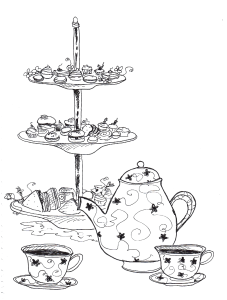 